Henderson Chamber of Commerce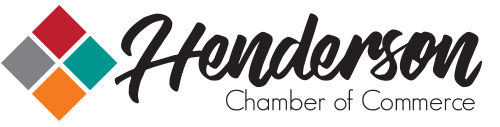 Chamber MeetingMonday, June 28, 202112:00 Noon – City HallAGENDACall to OrderApprove minutes from the March MeetingApprove Treasurer’s Report for MayAnnouncement – New DirectorCommunity ReportsCity – Connie BrownHeartland Schools – Brad BestHenderson Health Care Services – Luke FotchmanCommunity Days OverviewAdjournment